Program:Zahájení a schválení programuKontrola plnění usnesení    Vyjádření ředitele Krajského úřadu Olomouckého kraje k zápisům z provedených kontrolInformace o kontrolní činnosti kontrolního výboruNávrhy na kontrolní činnost výboruInformace o podnětuRůznéZávěrZápis:Zahájení a schválení programuZasedání zahájil a řídil předseda kontrolního výboru JUDr. Vladimír Lichnovský. V úvodu 11. zasedání přivítal členy kontrolního výboru, garanta kontrolního výboru Ing. Petra Lyska a vedoucí odboru kontroly Mgr. Bc. Zuzanu Punčochářovou.Předseda kontrolního výboru seznámil členy kontrolního výboru s programem zasedání výboru.  Členové kontrolního výboru neměli k programu zasedání žádné návrhy. Kontrolní výbor Zastupitelstva Olomouckého kraje schvaluje program 11. zasedání Kontrolního výboru Zastupitelstva Olomouckého kraje.   	Přítomno 11, pro 11, proti 0, zdržel se 0, nehlasoval 0. Návrh byl přijat.Kontrola plnění usnesení    Vyjádření ředitele k zápisům z provedených kontrol bylo projednáno v rámci bodu 3. programu.Informace o provedených kontrolách byla podána v rámci bodu 4. programu.Vyjádření ředitele Krajského úřadu Olomouckého kraje k zápisům z provedených kontrolPředseda kontrolního výboru seznámil přítomné členy kontrolního výboru s vyjádřením ředitele Krajského úřadu Olomouckého kraje Ing. Lubomíra Baláše k zápisům z kontrol plnění usneseníZastupitelstva Olomouckého kraje č. UZ/4/63/2021 ze dne 26. 4. 2021 Dotační program 06_01 Program podpory kultury v Olomouckém kraji v roce 2021 - vyhodnocení 1. kola - 24. Divadelní flora 2021,        Zastupitelstva Olomouckého kraje č. UZ/4/51/2021 ze dne 26. 4. 2021 Program obnovy venkova Olomouckého kraje 2021 – vyhodnocení – Dotační titul č. 1 Podpora budování a infrastruktury obce – Úprava okolí zámku Třemešek v obci Dolní Studénky, Rady Olomouckého kraje č. UR/46/48/2022 ze dne 7. 3. 2022 Zadávací řízení na zajištění realizací veřejných zakázek, konkrétně veřejné zakázky „Základní škola Šternberk, Olomoucká 76 – zateplení budovy a instalace řízeného větrání – II“.Kontrolní výbor bere na vědomí vyjádření ředitele Krajského úřadu Olomouckého kraje k zápisům z provedených kontrol plnění usnesení:Zastupitelstva Olomouckého kraje č. UZ/4/63/2021 ze dne 26. 4. 2021 Dotační program 06_01 Program podpory kultury v Olomouckém kraji v roce 2021 - vyhodnocení 1. kola - 24. Divadelní flora 2021,        Zastupitelstva Olomouckého kraje č. UZ/4/51/2021 ze dne 26. 4. 2021 Program obnovy venkova Olomouckého kraje 2021 – vyhodnocení – Dotační titul č. 1 Podpora budování a infrastruktury obce – Úprava okolí zámku Třemešek v obci Dolní Studénky, Rady Olomouckého kraje č. UR/46/48/2022 ze dne 7. 3. 2022 Zadávací řízení na zajištění realizací veřejných zakázek, konkrétně veřejné zakázky „Základní škola Šternberk, Olomoucká 76 – zateplení budovy a instalace řízeného větrání – II“a ukládá předsedovi kontrolního výboru předložit zápisy z provedených kontrol a vyjádření ředitele krajského úřadu v souladu se zákonem č. 129/2000 Sb., o krajích, ve znění pozdějších předpisů, Zastupitelstvu Olomouckého kraje.      Přítomno 11, pro 11, proti 0, zdržel se 0, nehlasoval 0. Návrh byl přijat.Informace o kontrolní činnosti kontrolního výboruPředseda kontrolního výboru JUDr. Vladimír Lichnovský podal informaci o průběhu a výsledku kontroly plnění usnesení Rady Olomouckého kraje č. UR/55/70/2022 ze dne 6. 6. 2022 Zadávací řízení na zajištění realizací veřejných zakázek, konkrétně veřejné zakázky "ZZS OK - výstavba nových výjezdových základen - Zábřeh".Kontrolu provedla dne 12. 10. 2022 kontrolní skupina ve složení JUDr. Vladimír Lichnovský, Zdeněk Šestořád a Radek Vojtek.Kontrolní zjištění: Kontrolní skupina prostudovala veškeré předložené podklady a neshledala žádné nedostatky. Kontrolní skupina nepředkládá žádné návrhy na opatření.Člen kontrolního výboru Ing. Michal Tichý podal informaci o průběhu a výsledku kontroly plnění usnesení Zastupitelstva Olomouckého kraje č. UZ/4/53/2021 ze dne 26. 4. 2021 Program na podporu cestovního ruchu a zahraničních vztahů – vyhodnocení - Dotační titul č. 4 – Podpora cestovního ruchu v Olomouckém kraji - Návštěvnické zázemí Kolářových sadů a okolí Hvězdárny Prostějov. Kontrolu provedla dne 11. 11. 2022 kontrolní skupina ve složení Ing. Michal Drozd a Ing. Michal Tichý.Kontrolní zjištění: Všechny náležitosti pro Dotační titul č. 4 Podpora cestovního ruchu v Olomouckém kraji včetně dodržení všech termínů byly splněny, členové kontrolní komise neshledali žádné pochybení ani nedostatky. Kontrolní skupina nepředkládá žádné návrhy na opatření.Kontrola plnění usnesení Zastupitelstva Olomouckého kraje č. UZ/5/55/2021 ze dne 21. 6. 2021 Dotační program Olomouckého kraje 12_01_Program na podporu poskytovatelů paliativní péče v roce 2021 – vyhodnocení - Dotační titul 12_01_02 Podpora poskytovatelů domácí paliativní péče – a) Nejste sami - mobilní specializovaná paliativní péče pro dospělé, b) Nejste sami - mobilní specializovaná paliativní péče pro děti, byla provedena 6. 12. 2022. Výsledek kontroly bude předložen na příští zasedání kontrolního výboru.  Kontrolní výbor schvaluje zápisy z provedených kontrol plnění usnesení:Rady Olomouckého kraje č. UR/55/70/2022 ze dne 6. 6. 2022 Zadávací řízení na zajištění realizací veřejných zakázek, konkrétně veřejné zakázky "ZZS OK - výstavba nových výjezdových základen - Zábřeh"Zastupitelstva Olomouckého kraje č. UZ/4/53/2021 ze dne 26. 4. 2021 Program na podporu cestovního ruchu a zahraničních vztahů – vyhodnocení - Dotační titul č. 4 – Podpora cestovního ruchu v Olomouckém kraji - Návštěvnické zázemí Kolářových sadů a okolí Hvězdárny Prostějov. a ukládá předsedovi kontrolního výboru požádat ředitele krajského úřadu o vyjádření k zápisům z provedených kontrol.Přítomno 11, pro 11, proti 0, zdržel se 0, nehlasoval 0. Návrh byl přijat.Návrhy na kontrolní činnost výboruPředseda kontrolního výboru předložil návrh na provedení kontroly plnění usnesení Zastupitelstva Olomouckého kraje č. UZ/4/37/2021 ze dne 26. 4. 2021 Dotační program 07_08_Program na podporu výstavby a rekonstrukcí sportovních zařízení kofinancovaných z Národní sportovní agentury v roce 2021 – vyhodnocení - Víceúčelový sportovní areál – Sudkov. Předmětem projektu je vybudování víceúčelového venkovního sportovního areálu v obci Sudkov, včetně sociálního a technického zázemí, využitelného místními sportovními organizacemi, spolky a školou. Celkové předpokládané výdaje na vybudování areálu činí 9 419 186 Kč, dotace z rozpočtu Olomouckého kraje byla poskytnuta ve výši 850 000 Kč.Po vytvoření kontrolní skupiny přistoupil kontrolní výbor k hlasování o návrhu.Kontrolní výbor schvaluje provedení kontroly plnění usnesení Zastupitelstva Olomouckého kraje č. UZ/4/37/2021 ze dne 26. 4. 2021 Dotační program 07_08_Program na podporu výstavby a rekonstrukcí sportovních zařízení kofinancovaných z Národní sportovní agentury v roce 2021 – vyhodnocení - Víceúčelový sportovní areál – Sudkov. Kontrolu provede kontrolní skupina ve složení JUDr. Vladimír Lichnovský, Radek Ocelák, M.Sc. a Ing. Milan Klimeš.Přítomno 11, pro 11, proti 0, zdržel se 0, nehlasoval 0. Návrh byl přijat.Informace o podnětuKontrolní výbor Zastupitelstva Olomouckého kraje obdržel dne 6. 10. 2022 podnět k přezkoumání postupu statutárního města Přerova při prodeji nemovitého majetku. Text podnětu a návrh na jeho vyřízení byl členům kontrolního výboru zaslán dne 5. 12. 2022 spolu s dalšími podklady k dnešnímu zasedání. Předseda kontrolního výboru informoval členy kontrolního výboru o skutečnosti, že on a člen kontrolního výboru Ing. Tomáš Dostal  byli v době, kdy Zastupitelstvo statutárního města Přerova projednávalo prodej majetku, který je předmětem podnětu, členové Zastupitelstva statutárního města Přerova. S ohledem na zákonem dané kompetence kontrolního výboru a postavení kontrolního výboru jako poradního a iniciačního orgánu Zastupitelstva Olomouckého kraje nedochází v tomto případě ke střetu zájmů.  Předseda kontrolního výboru seznámil členy kontrolního výboru se zněním návrhu sdělení k podnětu:„Kontrolní výbory zastupitelstev krajů jsou poradní, iniciativní a kontrolní orgány zastupitelstev krajů a jejich činnost je upravena v § 78 zákona č. 129/2000 Sb., o krajích, ve znění pozdějších předpisů. V souladu se zákonem o krajích je kontrolní výbor oprávněn kontrolovat plnění usnesení zastupitelstva a rady kraje, dodržování právních předpisů ostatními výbory a krajským úřadem na úseku samostatné působnosti a plnit další úkoly, kterými jej pověřilo zastupitelstvo kraje. Jedná se o interní kontrolu prováděnou v rámci instituce, jejíž výstupy slouží pouze a jen pro zastupitelstvo kraje.  Kontrolní výbory nejsou  samostatné orgány a samy o sobě nemají svěřenu žádnou rozhodovací pravomoc. Základní vymezení jejich pravomocí se odvíjí od jejich zákonem stanoveného oprávnění.Záležitost, která je předmětem Vašeho podnětu, patří do rozhodovací pravomoci samosprávných orgánů statutárního města Přerova. Jak z výše uvedeného vyplývá, Kontrolní výbor Zastupitelstva Olomouckého kraje nemá zákonem danou pravomoc kontrolovat postup orgánů jiného územního samosprávného celku, v tomto případě Zastupitelstva statutárního města Přerova.  Z tohoto důvodu nemůže vyhovět Vaší žádosti o prověření správnosti postupu statutárního města Přerova při prodeji nemovitého majetku. K prověření Vašeho podnětu není příslušný žádný orgán kraje, neboť v těchto věcech nejsou kraje nadřízenými orgány obcí.“Kontrolní výbor bere na vědomí podnět ze dne 6. 10. 2022 k přezkumu postupu statutárního města Přerova při prodeji majetku, schvaluje sdělení k podnětu ve znění předloženého návrhu a pověřuje předsedu kontrolního výboru JUDr. Vladimíra Lichnovského podpisem sdělení k podnětu.Přítomno 11, pro 11, proti 0, zdržel se 0, nehlasoval 0. Návrh byl přijat.RůznéČlenové kontrolního výboru se dohodli na termínu příštího zasedání kontrolního výboru. Zasedání se uskuteční dne 15. 2. 2023 ve 14:30 hodin. Předseda kontrolního výboru připomenul, že na příští zasedání bude pozván zástupce krajského úřadu v jehož gesci je problematika GBER a de minimis, aby s touto problematikou blíže seznámil členy kontrolního výboru. Přehled dosud poskytnutých individuálních dotací za rok 2022 bude členům kontrolního výboru zaslán spolu se  zápisem a usnesením z tohoto zasedání kontrolního výboru. Závěr Předseda kontrolního výboru poděkoval členům kontrolního výboru za účast na 11. zasedání kontrolního výboru. Zasedání kontrolního výboru bylo ukončeno v 16:30 hodin.  Příští zasedání kontrolního výboru se uskuteční 15. 2. 2023 od 14:30 hodin. V Olomouci dne 7. 12. 2022…………………………….        JUDr. Vladimír Lichnovskýpředseda výboruPřílohy: Příloha 1Zápis o kontrole plnění usnesení Zastupitelstva Olomouckého kraje č. UZ/4/63/2021 ze dne 26. 4. 2021 Dotační program 06_01 Program podpory kultury v Olomouckém kraji v roce 2021 - vyhodnocení 1. kola - 24. Divadelní flora 2021  (strana 7)Příloha 2Zápis o kontrole plnění usnesení Zastupitelstva Olomouckého kraje č. UZ/4/51/2021 ze dne 26. 4. 2021 Program obnovy venkova Olomouckého kraje 2021 – vyhodnocení – Dotační titul č. 1 Podpora budování a infrastruktury obce – Úprava okolí zámku Třemešek v obci Dolní Studénky, (strana 8)Příloha 3Rady Olomouckého kraje č. UR/46/48/2022 ze dne 7. 3. 2022 Zadávací řízení na zajištění realizací veřejných zakázek, konkrétně veřejné zakázky „Základní škola Šternberk, Olomoucká 76 – zateplení budovy a instalace řízeného větrání – II“.  (strana 9)Příloha 4Vyjádření ředitele krajského úřadu k zápisům z provedených kontrol plnění usnesení uvedených v příloze 1, 2 a 3. (strana 11)Další přílohy: 	Prezenční listinaUsnesení kontrolního výboru Příloha 1Zápiso provedené kontrole plnění usnesení Zastupitelstva Olomouckého kraje č. UZ/4/63/2021 ze dne 26. 4. 2021 Dotační program 06_01 Program podpory kultury v Olomouckém kraji v roce 2021 - vyhodnocení 1. kola - 24. Divadelní flora 2021.        Kontrola byla provedena na základě usnesení č. UVK/9/4/2022 Kontrolního výboru Zastupitelstva Olomouckého kraje ze dne 15. 6. 2022Složení kontrolní skupiny:  	  -    JUDr. Vladimír LichnovskýRadek Ocelák, M.Sc.Za kontrolovaný odbor: Mgr. David Sychra, vedoucí oddělení kulturyDatum provedení kontroly: 30. 8. 2022Předmět kontroly:Kontrola plnění usnesení ZOK č. UZ/4/63/2021 ze dne 26. 4. 2021 Dotační program 06_01 Program podpory kultury v Olomouckém kraji v roce 2021 - vyhodnocení 1. kola, 24. Divadelní flora 2021.                   - Žádost, 3. 2. 2021           - Smlouva o poskytnutí dotace, 23. 6. 2021           - Závěrečná zpráva, 31. 1. 2022           - Finanční vyúčtování dotace, 31. 1. 2022           - Kontrola vyúčtování dotace, 20. 4. 2022Zjištěné nedostatky:Kontrolní skupina prostudovala veškeré předložené podklady a neshledala žádné nedostatky.Návrhy na opatření:Kontrolní skupina nepředkládá žádné návrhy na opatření.V Olomouci dne 30. 8. 2022Příloha 2ZápisO provedené kontrole plnění usnesení Zastupitelstva Olomouckého kraje č. UZ/4/51/2021 ze dne 26. 4. 2021 Program obnovy venkova Olomouckého kraje 2021 – vyhodnocení – Dotační titul č. 1 Podpora budování a infrastruktury obce – Úprava okolí zámku Třemešek v obci Dolní Studénky. Kontrolu provede kontrolní skupina ve složení Ing. Milan Klimeš a Ing. Michal Tichý.Kontrolní komise:	Ing. Milan Klimeš	- člen KV ZOK   Ing. Michal Tichý 	- člen KV ZOKZa kontrolovaný odbor: Ing. David Krmášek DiS., oddělení regionálního rozvojeDatum provedení kontroly: 15. 6. 2022Předmětem kontroly bylo překontrolování plnění usnesení Zastupitelstva Olomouckého kraje č. UZ/4/51/2021 ze dne 26. 4. 2021 Program obnovy venkova Olomouckého kraje 2021 – vyhodnocení – Dotační titul č. 1 Podpora budování a infrastruktury obce – Úprava okolí zámku Třemešek v obci Dolní Studénky.Obec Dolní Studénky v rámci Programu rozvoje venkova Olomouckého kraje 2021 podala Žádost o dotaci na projekt Úprava okolí zámku Třemešek v obci Dolní Studénky v řádném termínu, tedy 8. 2. 2021.Zastupitelstvo Olomouckého kraje na svém zasedání dne 26. 4. 2021 usnesením č. UZ/4/51/2021 rozhodlo žádosti vyhovět a dotaci poskytnout v plné výši, tedy 500. tisíc Kč.Smlouva o poskytnutí dotace byla podepsána 8. 6. 2021. Dílo bylo předáno a převzato předávacím protokolem ze dne 30. 8. 2021. Celkové náklady stavby činily 2.374.870,37 Kč, poskytnutá dotace 500.000 Kč a vlastní zdroje obce Dolní Studénky 1.874.870,37 Kč.Závěrečná zpráva o ukončení akce z Programu rozvoje venkova Olomouckého kraje 2021 byla vypracována 22. 12. 2021 a doručena na poskytovateli dotace včetně všech požadovaných příloh.Závěr kontrolní komise:Všechny náležitosti pro Dotační titul č. 1 Podpora budování a infrastruktury obce v rámci Programu rozvoje venkova Olomouckého kraje 2021včetně dodržení všech termínů byly splněny, členové kontrolní komise neshledali žádné pochybení ani nedostatky.Příloha č. 3 Zápiso provedené kontrole usnesení ROK č. UR/46/48/2022 ze dne 7. 3. 2022 Zadávací řízení na zajištění realizací veřejných zakázek, konkrétně veřejné zakázky „Základní škola Šternberk, Olomoucká 76 – zateplení budovy a instalace řízeného větrání – II“.Kontrola byla provedena na základě usnesení č. UVK/9/4/2022 Kontrolního výboru Zastupitelstva Olomouckého kraje ze dne 16. 6. 2022 Složení kontrolní skupiny:	- Ing. Stanislav Orság- Ing. David Alt- Ing. Michal DrozdZa kontrolovaný odbor: Ing. Růžička, vedoucí oddělení veřejných zakázek Datum provedení kontroly: 19. 8. 2022 Předmět kontroly: Kontrola plnění usnesení ROK č. UR/46/48/2022 ze dne 7. 3. 2022 Zadávací řízení na zajištění realizací veřejných zakázek, konkrétně veřejné zakázky „Základní škola Šternberk, Olomoucká 76 – zateplení budovy a instalace řízeného větrání – II“.Při kontrole bylo zjištěno: Předpokládaná hodnota veřejné zakázky: 21 635 909,- bez DPH, 26 179 450,- vč. DPH.Rada Olomouckého kraje schválila zadávací podmínky dne 7. 3. 2022 usnesením č. UR 46/48/2022. Zadávací řízení bylo zahájeno dne 14. 3. 2022 uveřejněním výzvy k podání nabídek na profilu zadavatele, kterou vyzývá neomezený počet dodavatelů k podání nabídky ve zjednodušeném podlimitním řízení. Nejedná se tedy o užší řízení.Dne 17. 3. 2022 byla podána námitka proti zadávací dokumentaci společností Entalpa s.r.o. IČ 28403304. Zadavatel po prozkoumání námitce částečně vyhověl, což bylo doloženo rozhodnutím zadavatele o námitkách ze dne 28. 3. 2022.V průběhu výzvy k podání námitek byly zadavatelem poskytnuty tři vysvětlení zadávací dokumentace.Zadavatel obdržel 3 nabídky. Žádný uchazeč nebyl vyloučen. Stavební společnost NAVRÁTIL, s.r.o. Nabídková cena: 23 625 000,00 Kč bez DPHSpolečná nabídka jako „Společnost VHH stavební + VHH THERMONT pro ZŠ Šternberk, Olomoucká 76“. Nabídková cena: 24 518 729,41 Kč bez DPHLANEX Olomouc s.r.o. Nabídková cena: 18 697 783,91 Kč bez DPHKomise pro posouzení a hodnocení nabídek seřadila nabídky podle ekonomické výhodnosti. Kritériem byla celková nabídková cena v Kč bez DPH.Společnost LANEX Olomouc s.r.o. byla vyzvána k vyzvána k předložení originálů nebo ověřených kopií dokladů ke kvalifikaci a dále pak k objasnění dokladů o kvalifikaci.Rada Olomouckého kraje schválila svým usnesením č. UR 55/69/2022 pořadí účastníků, rozhodla o výběru nejvýhodnější nabídky a schválila uzavření smlouvy s vítězným dodavatelem.Realizace uvedené zakázky bude zahájena v roce 2023. Zjištěné nedostatky: Kontrolní skupina prostudovala veškeré předložené podklady a neshledala žádné nedostatky. Návrhy na opatření: Kontrolní skupina nepředkládá žádné návrhy na opatření. Závěr:Kontrolní skupina konstatuje, že bylo splněno usnesení ROK č. UR/46/48/2022 ze dne 7. 3. 2022.Příloha 4Stanovisko k zápisům o provedených kontrolách plnění usnesení ZOK Vážený pane předsedo,obdržel jsem Vaši Žádost o vyjádření k zápisům o provedených kontrolách ze dne 6. 10. 2022, v níž mne s odvoláním na ustanovení § 79 zákona č. 129/2000 Sb., o krajích, ve znění pozdějších předpisů, žádáte o vyjádření  k zápisům z provedených kontrol Kontrolního výboru Zastupitelstva Olomouckého kraje.Podrobně jsem se seznámil s obsahem a) Zápisu o provedené kontrole plnění usnesení ZOK č. UZ/4/63/2021 ze dne 26. 4. 2021  Dotační program 06_01 Program podpory kultury v Olomouckém kraji v roce 2021- vyhodnocení 1. kola – 24. Divadelní flora 2021“, kdy kontrolní skupina neshledala žádné nedostatky.b) Zápisu o provedené kontrole plnění usnesení ZOK č. UZ/4/51/2021 ze dne 26. 4. 2021  Program obnovy venkova Olomouckého kraje 2021 – vyhodnocení – Dotační titul č. 1 Podpora budování a infrastruktury obce – Úprava okolí zámku Třemešek v obci Dolní Studénky, kdy kontrolní skupina neshledala žádné nedostatky.c) Zápisu o provedené kontrole plnění usnesení ROK č. UR/46/48/2022 ze dne 7. 3. 2022  Zadávací řízení na zajištění realizací veřejných zakázek, konkrétně veřejné zakázky „Základní škola Šternberk, Olomoucká 76 – zateplení budovy a instalace řízeného větrání – II.“, kdy kontrolní skupina neshledala žádné nedostatky.Závěry kontrolní skupiny beru na vědomí a souhlasím s nimi. S pozdravemIng. Lubomír Balášředitel Krajského úřadu Olomouckého krajeZápis č. 11z výjezdního zasedání Kontrolního výboruZastupitelstva Olomouckého krajeze dne 7. 12. 2022Přítomni:Nepřítomni:JUDr. Vladimír LichnovskýZdeněk ŠestořádIng. David AltMgr. Petr CaletkaOmluveni:Ing. Tomáš DostalMgr. Miroslava FerancováDavid HošekIng. Stanislav OrságIng. Milan KlimešIng. Michal DrozdRadek Ocelák, M.Sc.Ing. Mgr. Petr PachtaHosté:PhDr. Petr Sokol, Ph.D.Ing. Petr LysekIng. Michal TichýRadek Vojtek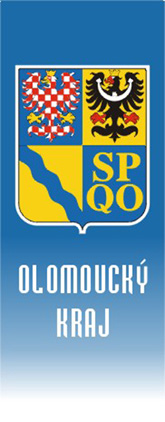 Krajský úřad Olomouckého krajeŘeditelIng. Lubomír BalášJeremenkova 40a779 11 Olomouctel.: +420 585 508 888datová schránka: qiabfmfemail: posta@olkraj.czwww.olkraj.czPočet listů:    1                              Počet příloh:    0 Počet listů/svazků příloh:   0                             Olomouc  14. 10. 2022Krajský úřad Olomouckého krajeŘeditelIng. Lubomír BalášJeremenkova 40a779 11 Olomouctel.: +420 585 508 888datová schránka: qiabfmfemail: posta@olkraj.czwww.olkraj.czPočet listů:    1                              Počet příloh:    0 Počet listů/svazků příloh:   0                             Olomouc  14. 10. 2022Vážený panJUDr. Vladimír Lichnovskýpředseda výboruKontrolní výbor Zastupitelstva Olomouckého kraje